Servicio de Relaciones Internacionales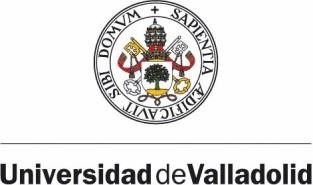 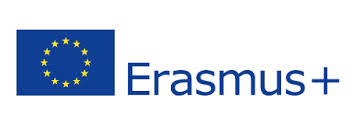 Compromiso de Reconocimiento de la Práctica TRAINING AGREEMENTDatos del estudiante	Curso académico: 2022 / 2023Universidad de Valladolid - Centro ……………………………………………………………Empresa / Institución de acogida………………………………………………………………….Ciudad…………………………… País…………………………………Una vez concluido satisfactoriamente el programa de formación, el Centro reconocerá el periodo de formación por:……………………………………………………………………………………………ATENCIÓN:Original para el Coordinador de Relaciones Internacionales del CentroEl alumno debe quedarse con una copia de este documentoMUY IMPORTANTE: Adjuntar otra copia de este documento al impreso de matrícula en la Secretaría de tu CentroUniversidad de Valladolid. Servicio de Relaciones InternacionalesCasa del Estudiante. C/Real de Burgos s/n. 47011 Valladolid Tel: 34 983 426441 / Fax: 34 983 423748practicas.erasmus@uva.es; www.relint.uva.esNOMBRE:APELLIDOS:DNI:Institución de origenFirma del Coordinador de Relaciones InternacionalesFecha: Sello:Firma del coordinador institucionalFecha: Sello:Firma del estudiante: